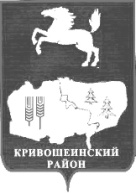 АДМИНИСТРАЦИЯ КРИВОШЕИНСКОГО РАЙОНАПОСТАНОВЛЕНИЕ12.03.2021                                                                                                                                    № 163 с. КривошеиноТомской областиО внесении изменений в постановление Администрации Кривошеинского района  от 18.09.2017 № 426 «Об утверждении положения о расчёте платы за наем служебного жилого помещения»В  целях приведения нормативного правового акта в соответствии с законодательствомПОСТАНОВЛЯЮ:	    1.Внести  в приложение к постановлению Администрации  Кривошеинского района  от 18.09.2017 № 426 «Об утверждении положения о расчёте платы за наем  служебного жилого помещения»  следующие изменения:1)пункт 4.3. раздела IV. изложить в новой редакции: «4.3. Значения показателя К1 оцениваются в интервале [0,8; 1,3] и  суммируется из значений пунктов 4.3.1. и 4.3.2. по следующим характеристикам качества:4.3.1. служебное жилое помещение находиться в доме со сроком его эксплуатации:1) срок эксплуатации до 10 лет- 1,2;2) срок  эксплуатации от 11 лет до 20 лет - 1,1;3) срок эксплуатации от 21 лет до 30 лет - 1,0;4) срок  эксплуатации от 31 лет до 40 лет – 0,9;5) срок  эксплуатации свыше 40 лет – 0,8.4.3.2. служебное жилое помещение, предоставляемое в наём, имеет дополнительные хозяйственные постройки (гараж, сарай, баня, навес, стайка, погреб, беседка и т.п.), используемые Нанимателем – 0,1.».2.Настоящее     постановление    вступает   в   силу    с    даты   его   официального опубликования.3.Разместить настоящее постановление на официальном сайте муниципального образования Кривошеинский район в информационно - телекоммуникационной  сети «Интернет» http://kradm.tomsk.ru  и опубликовать в  газете «Районные Вести».4.Контроль за исполнением   настоящего  постановления  возложить   на  заместителя Главы Кривошеинского района по социально-экономическим вопросам.Глава Кривошеинского района                                         		                                 (Глава Администрации)                                                                                                  А.Н. КоломинНаталья Валерьевна Идикеева (8-38-251) 2-11-81          Прокуратура, Редакция, Идикеева-2